                           Week Beginning: Monday 23rd March 2020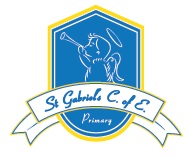 Year 2 EnglishRead a picture book (choose a really interesting one) from beginning to end. Enjoy looking at the pictures and think about how the pictures help the reader to understand what is happening in the story. Can you draw a story map to show the journey of the story? Only use pictures (no words) make sure you include as much detail as possible in your pictures so an adult can follow your map and understand the story. Use arrows to show direction and don’t forget to show emotion on characters faces!  In the useful links I have included a link for online story books you could use if you can’t find a picture book. MathsFocus on learning one of our key facts that there are 60 seconds in a minute. See how many different activities you can do in 60 seconds (use a timer/stopwatch) Create yourself a table to record your timings. For example, how many jumps can I do in 60 seconds? Set yourself different challenges to do within 60 seconds throughout the day. Make sure you always record your results. Each day repeat your activities and see if you can beat what you did the previous day. Invite family members to join in and record their results in a table. You could then compare your results and ask questions. TopicWe began looking at the circus topic. We discussed using waterproof materials to create a big top circus tent. Search for materials that you think might be waterproof around your home. You can plan, design and carry out your own experiment to see if those materials are waterproof or not. When you have decided on the best material you could use. Design a big top tent – use sketching skills to create a drawing of what you want it to look like. (If possible) Create your big top tent using waterproof materials and various other craft materials. Make sure you think about your structure. SPAG/PhonicsSPAG – Phase 6 – Past Tense.  Play the past tense penguins games. There is also a printable resource for adding ed to a word. Twnkl also has printable resources for looking at the past tense. R.EWe are approaching Easter. Watch the video on The Easter Story.  (see useful links)  Think about how people could have spread the word about Jesus arriving in Jerusalem on Palm Sunday back then. Can you create a poster advertising Jesus arriving in Jerusalem on a donkey? How would that be different today? How would people find out about such a special event today? Can you design/create an advertisement of Jesus arriving in Jerusalem on a donkey in today’s form of media? For example, TV advert, radio advert, email, text etc.SpellzooThese are the spellings the children would have been learning this week:Isn’t Wasn’t Didn’t Doesn’t Won’t Can’t Couldn’t Shouldn’t I’ll Don’t Useful Links:English – Online picture books http://www.magickeys.com/books/ Phonics https://new.phonicsplay.co.uk/resources/phase/6/past-tense-penguins www.twinkl.co.uk/offer  and enter the code UKTWINKLHELPSREBeginners bible The Easter Story https://www.youtube.com/watch?v=0PSgoPdKQFQ Spelling https://www.topmarks.co.uk/Search.aspx?q=contractions 